KİLİM’DE TEDARİK KAPSAMITedarik Zinciri Kavramının Kilim için ÖnemiMüşterilerimizin gereksinimleri ve piyasanın ihtiyaçlarının analizi, belirlenmesi ve karşılanmasını sağlamak için gerekli tedarik, üretim ve dağıtım faaliyetlerini organize etmek ve sürekliliğini sağlamak. Tedarik Zinciri Yönetimi Misyon Müşterilerimizin; gereksinimlerini karşılayacak doğru ürüne, doğru zamanda, doğru kanallar ile doğru fiyata ulaşmasını sağlamak. 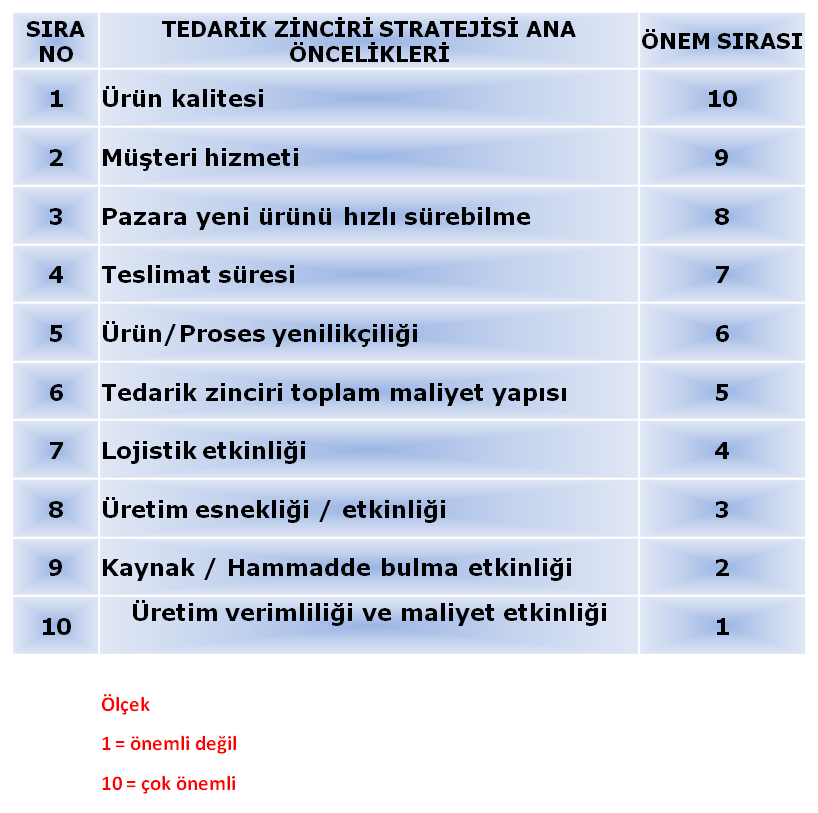 SATIN ALINAN MALZEME GRUPLANDIRMASISATIN ALINAN MALZEME GRUPLANDIRMASISATIN ALINAN MALZEME GRUPLANDIRMASIGrup NoGrup AdıAlt Grup Malzemeler1TEKSTİL ÜRÜNLERİKUMAŞ, BEZ, İPLİK, TELA, FİTİL, ŞERİT, EV TEKSTİLİ, KAYTAN, SUNİ DERİ, YATAK KULPU, FERMUAR2AĞAÇ VE AHŞAP ÜRÜNLERSUNTA, KAVAK, SUNTALAM,DURALİT,MDF PANEL, MDF PROFİL, MDFLAM, KONTRAPLAK, GÜRGEN, MEBLAN3SÜNGER ÜRÜNLERSÜNGER, TAKOZ4METAL MALZEMELERTEL, PROFİL, MAKAS, CİVATA, SOMUN, ZIMBA TELİ, MENTEŞELER, AMORTİSÖR, MİNİFİX-RAFİX, METAL İSKELET,KAYNAK TELİ, RAF PİMİ, TORBA YAY KARKASI, DÜBEL, ASKILIK FLANŞI, ASKI BORUSU5FASON MALZEMELERSANDALYE, KOL, İSKELET, BAŞLIK, RANZA, KASA6KAPLAMA MALZEMELERİYÜZEY KAPLAMA FOLYO, KENAR BANDI, PVC PROFİL7AMBALAJ MAZLEMELERİAMBALAJ NAYLONU, KARTO, AMBALAJ BATTANİYE, ETİKET, STRAFOR, BANT8İÇ DÖŞEME MALZEMELERİKEÇE, ELYAF, ELASTİK KOLON, VATKA9AKSESUAR MALZEMELERİAYAK, KULP, BROŞ, PLASTİK MALZEMELER, RAF AYDINLATMA TAKIMI, ZİNCİRLİ TAŞ, ALİMİNYUM KAPAK TAKIMI, KÖŞEBENT, DEKORATİF PROFİL, ALİMİNYUM PROFİL, KLAPA, AKSESUAR YAPIŞTIRMA, ROZET, KABARA ÇİVİSİ, KULP TELİ, SPOT LAMBA, HAVA KAPSÜLÜ, PANTALONLUK, AKSESUAR, DEKORATİF PROFİL, PANJUR, TEKER, ASKILIK10CAM MALZEMELERCAM, AYNA11KİMYASAL MALZEMELERTUTKAL12SARF MALZEMELERİPROPAN GAZI, KAVELA, BOYA, ZIMPARA, DEKORATİF YAPIŞKAN13PLASTİK MALZEMELERSPİRAL BORU, PLASTİK LEVHA, DENGELEME KAMASI14ALINAN HİZMETLERBİLET, SERVİS, YAZILIM, FUARLAR, SİGORTA VB.